от 15 февраля 2022 г. № 79Об утверждении Порядка формирования и веденияреестра источников доходов бюджетаОршанского муниципального района Республики Марий ЭлВ соответствии с пунктом 7 статьи 47.1 Бюджетного кодекса Российской Федерации, постановлением Правительства Российской Федерации от 31 августа 2016 г. № 868 «О порядке формирования и ведения перечня источников доходов Российской Федерации» администрация Оршанского муниципального района Республики Марий Эл п о с т а н о в л я е т:1. Утвердить прилагаемый Порядок формирования и ведения реестра источников доходов бюджета Оршанского муниципального района Республики Марий Эл (далее - Порядок).2. Постановление администрации Оршанского муниципального района от 20 сентября 2017 г. № 364 «Об утверждении Порядка формирования и ведения реестра источников доходов бюджета муниципального образования «Оршанский муниципальный район» признать утратившим силу. 3. Разместить настоящее постановление на странице администрации Оршанского муниципального района Республики Марий Эл в информационно-телекоммуникационной сети «Интернет» официального интернет - портала Республики Марий Эл http://mari-el.gov.ru/orshanka.4. Настоящее постановление вступает в силу со дня подписания и применяется к правоотношениям, возникающим с 1 января 2022 года, начиная с бюджета на 2022 год и на плановый период 2023 и 2024 годов. В части информации, предусмотренной пунктом 13 Порядка, - вступают в силу с 1 января 2023 г. и применяются при составлении проектов бюджетов, начиная с бюджета на 2024 год и на плановый период 2025 и 2026 годов.5. Контроль за исполнением настоящего постановления возложить на руководителя финансового управления администрации Оршанского муниципального района Семенову И.Г.Глава администрации       Оршанского муниципального района                                                                    А. ПлотниковУТВЕРЖДЕНпостановлением администрацииОршанского муниципального района Республики Марий Элот 15 февраля 2022 г. № 79ПОРЯДОКформирования и ведения реестра источников доходовбюджета Оршанского муниципального районаРеспублики Марий Эл1. Настоящий Порядок определяет состав информации, правила формирования и ведения реестра источников доходов бюджета Оршанского муниципального района Республики Марий Эл (далее - реестр источников доходов бюджета) в соответствии с общими требованиями к составу информации, порядку формирования и ведения реестра источников доходов Российской Федерации, реестра источников доходов федерального бюджета, реестров источников доходов бюджетов субъектов Российской Федерации, реестров источников доходов местных бюджетов и реестров источников доходов бюджетов государственных внебюджетных фондов, утвержденными постановлением Правительства Российской Федерации от 31 августа 2016 г. № 868 «О порядке формирования и ведения перечня источников доходов Российской Федерации».2. Реестр источников доходов бюджета представляет собой свод информации о доходах бюджета Оршанского муниципального района Республики Марий Эл (далее - бюджет) по источникам доходов бюджета, формируемой в процессе составления, утверждения и исполнения бюджета на основании перечня источников доходов Российской Федерации.3. Реестр источников доходов бюджета формируется и ведется как единый информационный ресурс, в котором отражаются бюджетные данные на этапах составления, утверждения и исполнения решения Собрания депутатов Оршанского муниципального района Республики Марий Эл о бюджете Оршанского муниципального района Республики Марий Эл (далее - решения о бюджете) по источникам доходов бюджета и соответствующим им группам источников доходов бюджета, включенным в перечень источников доходов Российской Федерации.4. Реестр источников доходов бюджета формируется и ведется в электронной форме в государственной интегрированной информационной системе управления общественными финансами «Электронный бюджет» (далее - информационная система).5. Реестр источников доходов бюджета, включая информацию, указанную в пунктах 12 и  13 настоящего Порядка, ведется на государственном языке Российской Федерации.6. Реестр источников доходов бюджета, включая информацию, указанную в пунктах 12 и 13 настоящего Порядка, хранится в соответствии со сроками хранения архивных документов, определенными в соответствии с законодательством Российской Федерации об архивном деле.7. Реестр источников доходов бюджета формируется и ведется финансовым управлением администрации Оршанского муниципального района Республики Марий Эл.8. В целях ведения реестра источников доходов бюджета финансовое управление администрации Оршанского муниципального района Республики Марий Эл, органы местного самоуправления Оршанского муниципального района Республики Марий Эл, казенные учреждения, иные организации, осуществляющие бюджетные полномочия главных администраторов доходов бюджета и (или) администраторов доходов бюджета, органы и организации, осуществляющие оказание (выполнение) муниципальных услуг (выполнение работ), предусматривающих за их оказание (выполнение) взимание платы по источнику доходов бюджета (в случае, если указанные органы и организации не осуществляют бюджетных полномочий администраторов доходов бюджета) (далее - участники процесса ведения реестра источников доходов бюджета), обеспечивают предоставление сведений, необходимых для формирования и ведения реестра источников доходов бюджета в соответствии с настоящим Порядком.9. Ответственность за полноту и достоверность информации, а также своевременность ее включения в реестр источников доходов бюджета несут участники процесса ведения реестра источников доходов бюджета.10. При формировании и ведении реестра источников доходов бюджета в информационной системе используются усиленные квалифицированные электронные подписи лиц, уполномоченных действовать от имени участников процесса ведения реестров источников доходов бюджета (далее - электронные подписи).11. Информация и документы, предусмотренные настоящим Порядком, формируются участниками процесса ведения реестра источников доходов бюджета.Информация, предусмотренная настоящим Порядком и формируемая в соответствии с ним автоматически, подписывается усиленной квалифицированной электронной подписью финансового управления администрации Оршанского муниципального района Республики Марий Эл.12. В реестр источников доходов бюджета в отношении каждого источника дохода бюджета включается следующая информация:а) наименование источника дохода бюджета;б) код (коды) классификации доходов бюджета, соответствующий(ие) источнику дохода бюджета, и идентификационный код источника дохода бюджета по перечню источников доходов Российской Федерации;в) наименование группы источников доходов бюджета, в которую входит источник дохода бюджета, и ее идентификационный код по перечню источников доходов Российской Федерации;г) информация о публично-правовом образовании, в доход бюджета которого зачисляются платежи, являющиеся источником дохода бюджета;д) информация об органах местного самоуправления, казенных учреждениях, иных организациях, осуществляющих бюджетные полномочия главных администраторов доходов бюджета;е) показатели прогноза доходов бюджета по коду классификации доходов бюджета, соответствующему источнику дохода бюджета, сформированные в целях составления и утверждения решений о бюджете;ж) показатели прогноза доходов бюджета по коду классификации доходов бюджета, соответствующему источнику дохода бюджета, принимающие значения прогнозируемого общего объема доходов бюджета в соответствии с решением о бюджете;з) показатели прогноза доходов бюджета по коду классификации доходов бюджета, соответствующему источнику дохода бюджета, принимающие значения прогнозируемого общего объема доходов бюджета в соответствии с решением о бюджете с учетом решений о внесении изменений в решение о бюджете;и) показатели уточненного прогноза доходов бюджета по коду классификации доходов бюджета, соответствующему источнику дохода бюджета, формируемые в рамках составления сведений для составления и ведения кассового плана исполнения бюджета;к) показатели кассовых поступлений по коду классификации доходов бюджета, соответствующему источнику дохода бюджета;л) показатели кассовых поступлений по коду классификации доходов бюджета, соответствующему источнику дохода бюджета, принимающие значения доходов бюджета в соответствии с решением об исполнении бюджета.13. В реестр источников доходов бюджета в отношении платежей, являющихся источником дохода бюджета, включается следующая информация:а) наименование источника дохода бюджета;б) код (коды) классификации доходов бюджета, соответствующий источнику дохода бюджета;в) идентификационный код по перечню источников доходов Российской Федерации, соответствующий источнику дохода бюджета;г) информация о публично-правовом образовании, в доход бюджета которого зачисляются платежи, являющиеся источником дохода бюджета;д) информация об органах местного самоуправления, казенных учреждениях, иных организациях, осуществляющих бюджетные полномочия главных администраторов доходов бюджета;е) информация об органах местного самоуправления, казенных учреждениях, иных организациях, осуществляющих бюджетные полномочия администраторов доходов бюджета по источнику дохода бюджета;ж) наименование органов и организаций, осуществляющих оказание муниципальных услуг (выполнение работ), предусматривающих за их осуществление получение платежа по источнику дохода бюджета (в случае, если указанные органы не осуществляют бюджетных полномочий администратора доходов бюджета по источнику дохода бюджета);з) суммы по платежам, являющимся источником дохода бюджета, начисленные в соответствии с бухгалтерским учетом администраторов доходов бюджета по источнику дохода бюджета;и) суммы по платежам, являющимся источником дохода бюджета, информация о начислении которых направлена администраторами доходов бюджета по источнику дохода бюджета в Государственную информационную систему о государственных и муниципальных платежах;к) кассовые поступления от уплаты платежей, являющихся источником дохода бюджета, в соответствии с бухгалтерским учетом администраторов доходов бюджета по источнику дохода бюджета;л) информация об уплате платежей, являющихся источником дохода бюджета, направленная в Государственную информационную систему о государственных и муниципальных платежах;м) информация о количестве оказанных муниципальных услуг (выполненных работ), иных действий органов местного самоуправления, муниципальных учреждений, иных организаций, за которые осуществлена уплата платежей, являющихся источником дохода бюджета.14. В реестре источников доходов бюджета также формируется консолидированная и (или) сводная информация по группам источников доходов бюджета на этапах составления, утверждения и исполнения бюджета, а также кассовым поступлениям по доходам бюджета с указанием сведений о группах источников доходов бюджета на основе перечня источников доходов Российской Федерации.15. Информация, указанная в подпунктах "а" - "д" пункта 12 и подпунктах "а" - "ж" пункта 13 настоящего Порядка, формируется и изменяется на основе перечня источников доходов Российской Федерации путем обмена данными между информационными системами, в которых осуществляются формирование и ведение перечня источников доходов Российской Федерации и реестра источников доходов бюджета.16. Информация, указанная в подпунктах "е" - "и" пункта 12 настоящего Порядка, формируется и ведется на основании прогнозов поступления доходов бюджета, информация, указанная в подпунктах "ж" и "з" пункта 12 настоящего документа, формируется и ведется на основании решения о бюджете.17. Финансовое управление администрации Оршанского муниципального района Республики Марий Эл обеспечивает включение в реестр источников доходов бюджета информации, указанной в пунктах 12 и 13 настоящего Порядка, в следующие сроки:а) информации, указанной в подпунктах "а" - "д" пункта 12 и подпунктах "а" - "ж" пункта 13 настоящего Порядка, - незамедлительно, но не позднее одного рабочего дня со дня внесения указанной информации в перечень источников доходов Российской Федерации, реестр источников доходов Российской Федерации;б) информации, указанной в подпунктах "ж", "з" и "л" пункта 12 настоящего Порядка, - не позднее пяти рабочих дней со дня принятия или внесения изменений в решение о бюджете и решение об исполнении бюджета;в) информации, указанной в подпункте "и" пункта 12 настоящего Порядка, - согласно установленному в соответствии с бюджетным законодательством порядком ведения прогноза доходов бюджета, но не позднее десятого рабочего дня каждого месяца года;г) информации, указанной в подпунктах "и" и "л" пункта 13 настоящего Порядка, - незамедлительно, но не позднее одного рабочего дня со дня направления указанной информации в Государственную информационную систему о государственных и муниципальных платежах;д) информации, указанной в подпункте "е" пункта 12 настоящего Порядка, - не позднее пяти рабочих дней со дня внесения на рассмотрение Собранию депутатов Оршанского муниципального района Республики Марий Эл проекта решения о бюджете;е) информации, указанной в подпункте "м" пункта 13 настоящего Порядка, - не позднее десятого рабочего дня каждого месяца года;ж) информации, указанной в подпункте "к" пункта 12 и подпункте "к" пункта 13 настоящего Порядка, - в соответствии с порядком составления и ведения кассового плана исполнения бюджета, но не позднее десятого рабочего дня каждого месяца года;з) информации, указанной в подпункте "з" пункта 13 настоящего Порядка, - незамедлительно, но не позднее одного рабочего дня после осуществления начисления.18. Уникальный номер реестровой записи источника дохода бюджета реестра источников доходов бюджета и уникальный номер реестровой записи платежа по источнику дохода бюджета реестра источников доходов бюджета формируются в соответствии с пунктами 22 и 23 общих требований к составу информации, порядку формирования и ведения реестра источников доходов Российской Федерации, реестра источников доходов федерального бюджета, реестров источников доходов бюджетов субъектов Российской Федерации, реестров источников доходов местных бюджетов и реестров источников доходов бюджетов государственных внебюджетных фондов, утвержденных постановлением Правительства Российской Федерации от 31 августа 2016 г. N 868 "О порядке формирования и ведения перечня источников доходов Российской Федерации".19. Реестр источников доходов бюджета направляется в составе документов и материалов, представляемых одновременно с проектом решения о бюджете в Собрание депутатов Оршанского муниципального района Республики Марий Эл по форме, утвержденной финансовым управлением администрации Оршанского муниципального района Республики Марий Эл.____________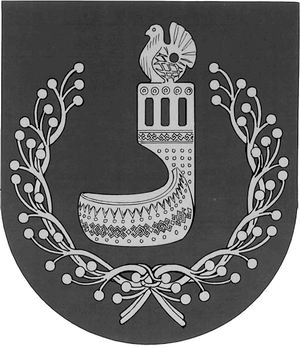 МАРИЙ ЭЛ РЕСПУБЛИКЫНОРШАНКЕМУНИЦИПАЛЬНЫЙ РАЙОНЫНАДМИНИСТРАЦИЙЖЕПУНЧАЛАДМИНИСТРАЦИЯОРШАНСКОГОМУНИЦИПАЛЬНОГО РАЙОНА
РЕСПУБЛИКИ МАРИЙ ЭЛПОСТАНОВЛЕНИЕ